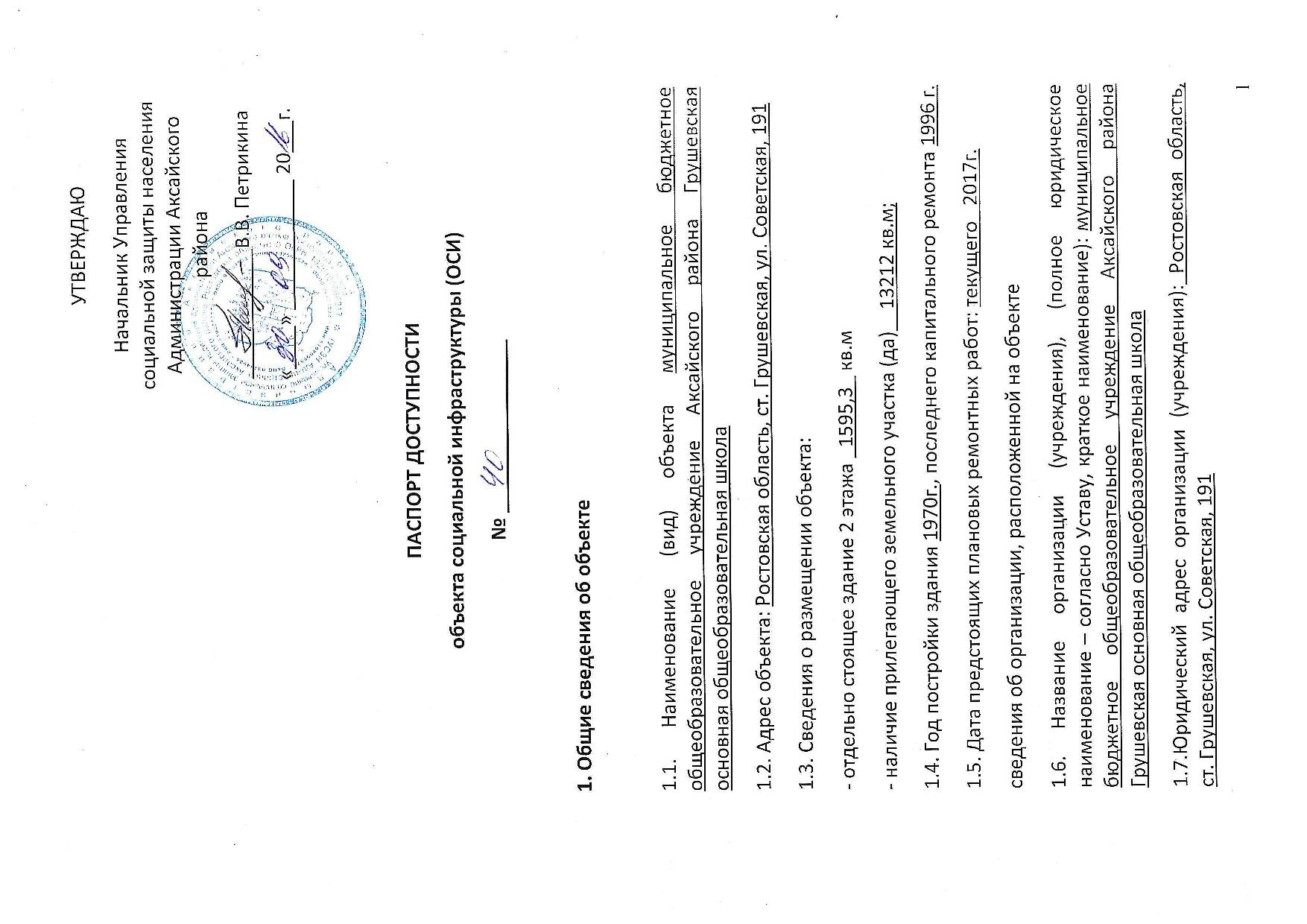 1.8. Основание для пользования объектом: оперативное управление.1.9. Форма собственности: государственная.1.10. Территориальная принадлежность: муниципальная.1.11. Вышестоящая организация (наименование): Управление образования Администрации Аксайского района.1.12. Адрес вышестоящей организации, другие координаты: 346720. Ростовская обл., г. Аксай, ул. Ломоносова, 1.2. Характеристика деятельности организации на объекте(по обслуживанию населения)2.1 Сфера деятельности : образование.2.2 Виды оказываемых услуг: образовательные.2.3 Форма оказания услуг: на объекте, с длительным пребыванием, дистанционно.2.4 Категории обслуживаемого населения по возрасту: дети.2.5 Категории обслуживаемых инвалидов: инвалиды, инвалиды с нарушениями опорно-двигательного аппарата; нарушениями зрения, нарушениями слуха, нарушениями умственного развития.2.6 Плановая мощность: посещаемость (количество обслуживаемых в день), вместимость, пропускная способность: 240_детей.2.7 Участие в исполнении ИПР инвалида, ребенка-инвалида: да.3. Состояние доступности объекта3.1 Путь следования к объекту пассажирским транспортом(описать маршрут движения с использованием пассажирского транспорта) _по улице Советскойналичие адаптированного пассажирского транспорта к объекту: нет.3.2 Путь к объекту от ближайшей остановки пассажирского транспорта:3.2.1 расстояние до объекта от остановки транспорта: 60 м.3.2.2 время движения (пешком): 3 мин.3.2.3 наличие  выделенного от проезжей части пешеходного пути: нет.3.2.4 Перекрестки: нерегулируемые, без звуковой сигнализации.3.2.5 Информация на пути следования к объекту: нет.3.2.6 Перепады высоты на пути: Есть. Путь следования к школе от остановки  влево предусматривает подъем ко входу по ступенькам. Справа -  подъем к калитке можно использовать как пандус.3.3 Организация доступности объекта для инвалидов – форма обслуживания** - указывается один из вариантов: «А», «Б», «ДУ», «ВНД»3.4 Состояние доступности основных структурно-функциональных зон** Указывается: ДП-В - доступно полностью всем;  ДП-И (К, О, С, Г, У) – доступно полностью избирательно (указать категории инвалидов); ДЧ-В - доступно частично всем; ДЧ-И (К, О, С, Г, У) – доступно частично избирательно (указать категории инвалидов); ДУ - доступно условно, ВНД – временно недоступно3.5. Итоговое заключение о состоянии доступности ОСИ: __Организация, состояние доступности объекта и основных структурно-функциональных зон являются доступно частично.4. Управленческое решение4.1. Рекомендации по адаптации основных структурных элементов объекта*- указывается один из вариантов (видов работ): не нуждается; ремонт (текущий, капитальный); индивидуальное решение с ТСР; технические решения невозможны – организация альтернативной формы обслуживания4.2. Период проведения работ: нет		(указывается наименование документа: программы, плана)4.3 Ожидаемый результат (по состоянию доступности) после выполнения работ по адаптации: _______Оценка результата исполнения программы, плана (по состоянию доступности): _____________________4.4. Для принятия решения требуется, не требуется(нужное подчеркнуть).4.5. Информация размещена (обновлена) на Карте доступности субъекта Российской Федерации дата _______________________________________(наименование сайта, портала)5. Особые отметкиПаспорт сформирован на основании:1. Анкеты (информации об объекте) от «____» _____________ 20_____ г.,2. Акта обследования объекта: № акта ______ от «____» ______ 20____ г.3. Решения комиссии_______________ от «____» ____________ 20____ г.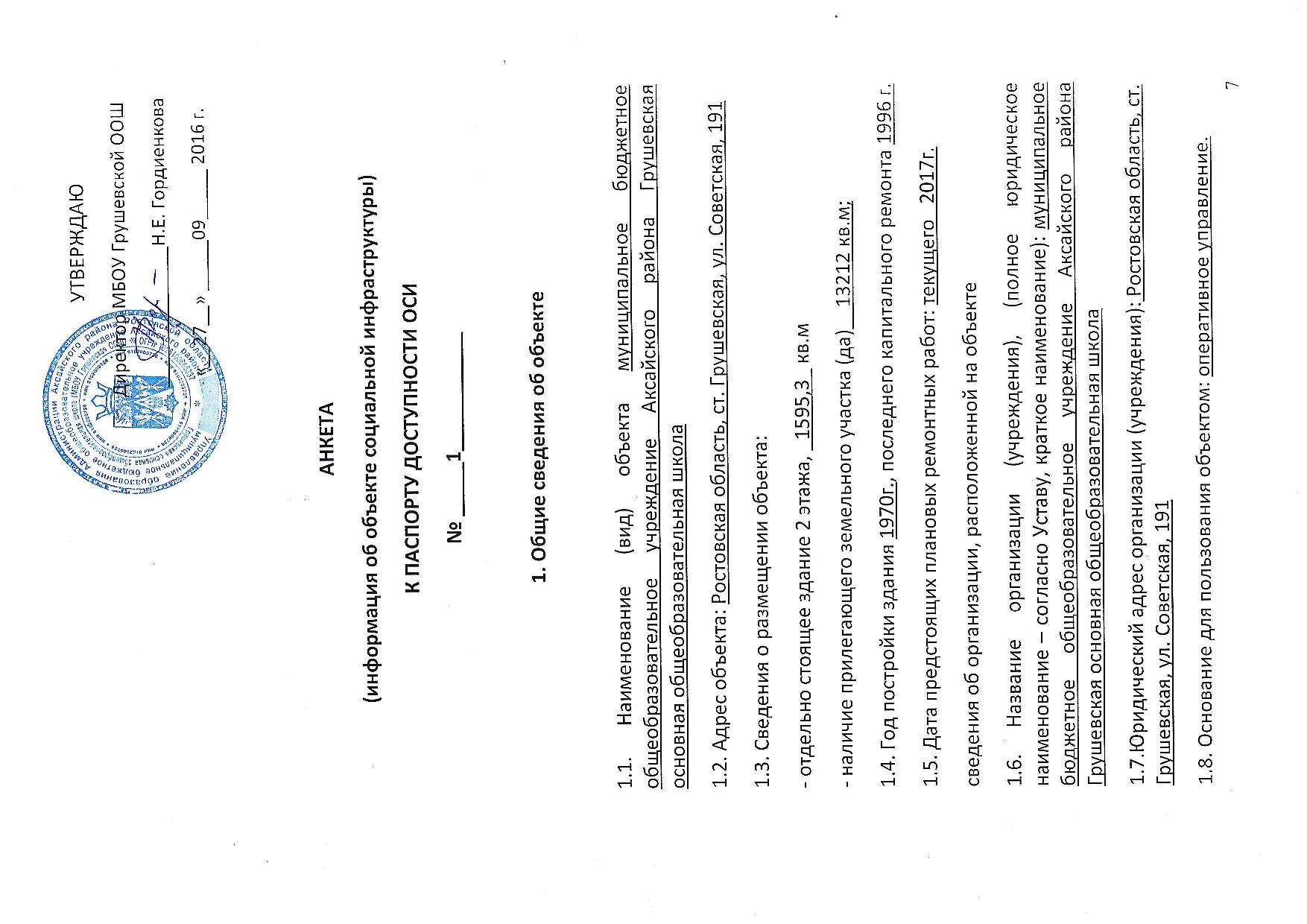 1.9. Форма собственности: государственная.1.10. Территориальная принадлежность: муниципальная.1.11. Вышестоящая организация (наименование):Управление образования Администрации Аксайского района.1.12. Адрес вышестоящей организации, другие координаты: 346720. Ростовская обл., г. Аксай, ул. Ломоносова, 1.2. Характеристика деятельности организации на объекте2.1 Сфера деятельности: образование.2.2 Виды оказываемых услуг: образовательные.2.3 Форма оказания услуг: на объекте, с длительным пребыванием, дистанционно.2.4 Категории обслуживаемого населения по возрасту: дети. 2.5 Категории обслуживаемых инвалидов: инвалиды, инвалиды с нарушениями опорно-двигательного аппарата; нарушениями зрения, нарушениями слуха, нарушениями умственного развития.2.6 Плановая мощность: посещаемость (количество обслуживаемых в день), вместимость, пропускная способность : 240_детей.2.7 Участие в исполнении ИПР инвалида, ребенка-инвалида : да.3. Состояние доступности объекта для инвалидов и других маломобильных групп населения (МГН)3.1 Путь следования к объекту пассажирским транспортом(описать маршрут движения с использованием пассажирского транспорта) _по улице Советскойналичие адаптированного пассажирского транспорта к объекту: нет.3.2 Путь к объекту от ближайшей остановки пассажирского транспорта:3.2.1 расстояние до объекта от остановки транспорта: 60 м.3.2.2 время движения (пешком): 3 мин.3.2.3 наличие  выделенного от проезжей части пешеходного пути: нет.3.2.4 Перекрестки: нерегулируемые, без звуковой сигнализации.3.2.5 Информация на пути следования к объекту: нет.3.2.6 Перепады высоты на пути: Есть. Путь следования к школе от остановки  влево предусматривает подъем ко входу по ступенькам. Справа -  подъем к калитке можно использовать как пандус.3.3 Вариант организации доступности ОСИ(формы обслуживания)* с учетом СП 35-101-2001* - указывается один из вариантов: «А», «Б», «ДУ», «ВНД»4. Управленческое решение (предложения по адаптации основных структурных элементов объекта)*- указывается один из вариантов (видов работ): не нуждается; ремонт (текущий, капитальный); индивидуальное решение с ТСР; технические решения невозможны – организация альтернативной формы обслуживанияРазмещение информации на Карте доступности субъекта Российской Федерации согласовано__________________________________________(подпись, Ф.И.О., должность; координаты для связи уполномоченного представителя объекта)УТВЕРЖДАЮДиректор МБОУ Грушевской ООШ______________Н.Е. Гордиенкова«_27_» ____09_____ 2016 г.АКТ ОБСЛЕДОВАНИЯобъекта социальной инфраструктуры К ПАСПОРТУ ДОСТУПНОСТИ ОСИ№ _____2_________1. Общие сведения об объекте1.1. Наименование (вид) объекта муниципальное бюджетное общеобразовательное учреждение Аксайского района Грушевская основная общеобразовательная школа1.2. Адрес объекта: Ростовская область, ст. Грушевская, ул. Советская, 191 1.3. Сведения о размещении объекта:- отдельно стоящее здание 2 этажа, _1595,3_ кв.м- наличие прилегающего земельного участка (да)__13212 кв.м;1.4. Год постройки здания 1970г., последнего капитального ремонта 1996 г.1.5. Дата предстоящих плановых ремонтных работ: текущего _2017г.сведения об организации, расположенной на объекте1.6. Название организации (учреждения), (полное юридическое наименование – согласно Уставу, краткое наименование): муниципальное бюджетное общеобразовательное учреждение Аксайского района Грушевская основная общеобразовательная школа1.7.Юридический адрес организации (учреждения): Ростовская область, ст. Грушевская, ул. Советская, 1912. Характеристика деятельности организации на объектеДополнительная информация: муниципальное бюджетное общеобразовательное учреждение Аксайского района Грушевская основная общеобразовательная школа3. Состояние доступности объекта3.1 Путь следования к объекту пассажирским транспортом(описать маршрут движения с использованием пассажирского транспорта) _по улице Советскойналичие адаптированного пассажирского транспорта к объекту: нет.3.2 Путь к объекту от ближайшей остановки пассажирского транспорта:3.2.1 расстояние до объекта от остановки транспорта: 60 м.3.2.2 время движения (пешком): 3 мин.3.2.3 наличие  выделенного от проезжей части пешеходного пути: нет.3.2.4 Перекрестки: нерегулируемые, без звуковой сигнализации.3.2.5 Информация на пути следования к объекту: нет.3.2.6 Перепады высоты на пути: Есть. Путь следования к школе от остановки  влево предусматривает подъем ко входу по ступенькам. Справа -  подъем к калитке можно использовать как пандус.3.3. Организация доступности объекта для инвалидов – форма обслуживания* - указывается один из вариантов: «А», «Б», «ДУ», «ВНД»3.4. Состояние доступности основных структурно-функциональных зон** Указывается: ДП-В - доступно полностью всем;  ДП-И (К, О, С, Г, У) – доступно полностью избирательно (указать категории инвалидов); ДЧ-В - доступно частично всем; ДЧ-И (К, О, С, Г, У) – доступно частично избирательно (указать категории инвалидов); ДУ - доступно условно, ВНД - недоступно3.5. ИТОГОВОЕ  ЗАКЛЮЧЕНИЕ о состоянии доступности ОСИ: Организация, состояние доступности объекта и основных структурно-функциональных зон являются доступно частично.4. Управленческое решение 4.1. Рекомендации по адаптации основных структурных элементов объекта:*- указывается один из вариантов (видов работ): не нуждается; ремонт (текущий, капитальный); индивидуальное решение с ТСР; технические решения невозможны – организация альтернативной формы обслуживания4.2. Период проведения работ ____в рамках исполнения :______________________________(указывается наименование документа: программы, плана)4.3 Ожидаемый результат (по состоянию доступности) после выполнения работ по адаптации: ______________________________Оценка результата исполнения программы, плана (по состоянию доступности) : _______________________________________4.4. Для принятия решения требуется, не требуется (нужное подчеркнуть).4.4.1. техническая экспертиза; разработка проектно-сметной документации: нет4.4.4. согласование с вышестоящей организацией  (собственником объекта) :Да.4.7. Информация может быть размещена (обновлена) на Карте доступности субъекта Российской Федерации____________________________________(наименование сайта, портала)5. Особые отметкиПРИЛОЖЕНИЯ:Результаты обследования:1. Территории, прилегающей к объекту			на ____3_____ л.2. Входа (входов) в здание					на ____1_____ л.3. Путей движения в здании					на ____4_____ л.4. Зоны целевого назначения объекта			на ____1_____ л.5. Санитарно-гигиенических помещений			на ____2_____ л.6. Системы информации (и связи) на объекте		на __________ л.Результаты фотофиксации на объекте ____20_____ на ____10_____ л.Поэтажные планы, паспорт БТИ ______3_________ на ____3______ л.Руководительрабочей группы директор МБОУ Грушевской ООШ Аксайского района                             Гордиенкова Н.Е.           ___________	   (Ф.И.О.)			(Подпись)Члены рабочей группы :Главный бухгалтер                            Наумченко Е.Г.	__________	(Ф.И.О.)		 (Подпись)Начальник хозяйственно-правового отдела УО ААР                                                Шевченко Д.Г.	__________	( Ф.И.О.)			(Подпись)Завхоз                                                 Потемкина Т.Е.	__________	       (Ф.И.О.)			   (Подпись)Инженер по ОТ                                  Куцарь Н.Л.	__________	 (Ф.И.О.) 		                (Подпись)Преподаватель ОБЖ                       Бутенкова Т.И.	__________	( Ф.И.О.)        			    (Подпись)Управленческое решение согласовано «_____»_______________20_____г. (протокол №_____) Комиссией (название): Обследование здания школы с целью реализации целевой программы по созданию безбарьерной среды.Приложение 1к Акту обследования ОСИ к паспорту доступности ОСИ№ __1____от «_27_» _____09_____ 2016 г.I Результаты обследования:1. Территории, прилегающей к зданию (участка)МБОУ Грушевская ООШНаименование объекта, адресII Заключение по зоне:* указывается: ДП-В - доступно полностью всем;  ДП-И (К, О, С, Г, У) – доступно полностью избирательно (указать категории инвалидов); ДЧ-В - доступно частично всем; ДЧ-И (К, О, С, Г, У) – доступно частично избирательно (указать категории инвалидов); ДУ - доступно условно, ВНД - недоступно**указывается один из вариантов: не нуждается; ремонт (текущий, капитальный); индивидуальное решение с ТСР; технические решения невозможны – организация альтернативной формы обслуживанияКомментарий к заключению: Территория прилегающего участка находится в удовлетворительном состоянии, требуется установка пандуса.Приложение 2к Акту обследования ОСИ к паспорту доступности ОСИ
№ __1___
от «27_» ___09______ 2016 г.I Результаты обследования:2. Входа (входов) в зданиеМБОУ Грушевская ООШ Наименование объекта, адресII Заключение по зоне:* указывается: ДП-В - доступно полностью всем;  ДП-И (К, О, С, Г, У) – доступно полностью избирательно (указать категории инвалидов); ДЧ-В - доступно частично всем; ДЧ-И (К, О, С, Г, У) – доступно частично избирательно (указать категории инвалидов); ДУ - доступно условно, ВНД - недоступно**указывается один из вариантов: не нуждается; ремонт (текущий, капитальный); индивидуальное решение с ТСР; технические решения невозможны – организация альтернативной формы обслуживанияКомментарий к заключению: Требуется установка пандуса.Приложение 3к Акту обследования ОСИ к паспорту доступности ОСИ
№ __1____
от «27» ___09_____ 2016__ г.I Результаты обследования:3. Пути (путей) движения внутри здания (в т.ч. путей эвакуации)МБОУ Грушевская ООШ.Наименование объекта, адресII Заключение по зоне:* указывается: ДП-В - доступно полностью всем;  ДП-И (К, О, С, Г, У) – доступно полностью избирательно (указать категории инвалидов); ДЧ-В - доступно частично всем; ДЧ-И (К, О, С, Г, У) – доступно частично избирательно (указать категории инвалидов); ДУ - доступно условно, ВНД - недоступно** указывается один из вариантов: не нуждается; ремонт (текущий, капитальный); индивидуальное решение с ТСР; технические решения невозможны – организация альтернативной формы обслуживанияКомментарий к заключению: требуется текущий ремонт лестничного маршаПриложение 4 (I)к Акту обследования ОСИ к паспорту доступности ОСИ
№ _1____
от «_27_» ______09____ 2016 г.I Результаты обследования:4. Зоны целевого назначения здания (целевого посещения объекта)Вариант I – зона обслуживания инвалидовМБОУ Грушевская ООШ.Наименование объекта, адресII Заключение по зоне:* указывается: ДП-В - доступно полностью всем;  ДП-И (К, О, С, Г, У) – доступно полностью избирательно (указать категории инвалидов); ДЧ-В - доступно частично всем; ДЧ-И (К, О, С, Г, У) – доступно частично избирательно (указать категории инвалидов); ДУ - доступно условно, ВНД - недоступно**указывается один из вариантов: не нуждается; ремонт (текущий, капитальный); индивидуальное решение с ТСР; технические решения невозможны – организация альтернативной формы обслуживанияКомментарий к заключению: Выполнить текущий ремонт.Приложение 4 (II)к Акту обследования ОСИ к паспорту доступности ОСИ№ __1___от «27» _____09_____ 2016 г.I Результаты обследования:4. Зоны целевого назначения здания (целевого посещения объекта)Вариант II – места приложения трудаМБОУ Грушевская ООШ.II Заключение по зоне:* указывается: ДП-В - доступно полностью всем;  ДП-И (К, О, С, Г, У) – доступно полностью избирательно (указать категории инвалидов); ДЧ-В - доступно частично всем; ДЧ-И (К, О, С, Г, У) – доступно частично избирательно (указать категории инвалидов); ДУ - доступно условно, ВНД - недоступно**указывается один из вариантов: не нуждается; ремонт (текущий, капитальный); индивидуальное решение с ТСР; технические решения невозможны – организация альтернативной формы обслуживанияКомментарий к заключению: расширить дверной проемПриложение 5к Акту обследования ОСИ к паспорту доступности ОСИ№ _1__от «_27_» ___09______ 2016 г.I Результаты обследования:5. Санитарно-гигиенических помещенийМБОУ Грушевская ООШ.II Заключение по зоне:* указывается: ДП-В - доступно полностью всем;  ДП-И (К, О, С, Г, У) – доступно полностью избирательно (указать категории инвалидов); ДЧ-В - доступно частично всем; ДЧ-И (К, О, С, Г, У) – доступно частично избирательно (указать категории инвалидов); ДУ - доступно условно, ВНД - недоступно**указывается один из вариантов: не нуждается; ремонт (текущий, капитальный); индивидуальное решение с ТСР; технические решения невозможны – организация альтернативной формы обслуживанияКомментарий к заключению: Расширить дверной проем, демонтировать перегородку, установить поручни, демонтировать второй унитаз, установить поручни у умывальника. Оборудовать умывальник спецкраном.Приложение 6к Акту обследования ОСИ к паспорту доступности ОСИ№ __1___от «_27_» ___09____ 2016 г.I Результаты обследования:6. Системы информации на объектеМБОУ Грушевская ООШ.II Заключение по зоне:* указывается: ДП-В - доступно полностью всем;  ДП-И (К, О, С, Г, У) – доступно полностью избирательно (указать категории инвалидов); ДЧ-В - доступно частично всем; ДЧ-И (К, О, С, Г, У) – доступно частично избирательно (указать категории инвалидов); ДУ - доступно условно, ВНД - недоступно**указывается один из вариантов: не нуждается; ремонт (текущий, капитальный); индивидуальное решение с ТСР; технические решения невозможны – организация альтернативной формы обслуживанияКомментарий к заключению: Установить акустические, визуальные, тактильные средства оповещения.№п/пКатегория инвалидов(вид нарушения)Вариант организации доступности объекта(формы обслуживания)*1.Все категории инвалидов и МГНДУв том числе инвалиды:2передвигающиеся на креслах-коляскахВНД3с нарушениями опорно-двигательного аппаратаДУ4с нарушениями зренияДУ5с нарушениями слухаДУ6с нарушениями умственного развитияДУ№п \пОсновные структурно-функциональные зоныСостояние доступности, в том числе для основных категорий инвалидов**1Территория, прилегающая к зданию (участок) ДЧ (У,Г)2Вход (входы) в здание ДЧ (У,Г)3Путь (пути) движения внутри здания (в т.ч. пути эвакуации) ДЧ (У,Г)4Зона целевого назначения здания (целевого посещения объекта) ДЧ (У,Г)5Санитарно-гигиенические помещенияДЧ (У,Г)6Система информации и связи (на всех зонах) ДЧ (У,Г)7Пути движения к объекту (от остановки транспорта) ДЧ (У,Г)№№п \пОсновные структурно-функциональные зоны объектаРекомендации по адаптации объекта (вид работы)*1Территория, прилегающая к зданию (участок)индивидуальное решение с ТСР2Вход (входы) в зданиеРемонт текущий3Путь (пути) движения внутри здания (в т.ч. пути эвакуации)Ремонт текущий4Зона целевого назначения здания (целевого посещения объекта)Ремонт текущий5Санитарно-гигиенические помещенияРемонт текущий6Система информации на объекте (на всех зонах)индивидуальное решение с ТСР7Пути движения  к объекту (от остановки транспорта)индивидуальное решение с ТСР8Все зоны и участкиРемонт текущий№п/пКатегория инвалидов(вид нарушения)Вариант организации доступности объекта1.Все категории инвалидов и МГНДУв том числе инвалиды:2передвигающиеся на креслах-коляскахВНД3с нарушениями опорно-двигательного аппаратаДУ4с нарушениями зренияДУ5с нарушениями слухаДУ6с нарушениями умственного развитияДУ№п \пОсновные структурно-функциональные зоны объектаРекомендации по адаптации объекта (вид работы)*1Территория, прилегающая к зданию (участок) индивидуальное решение с ТСР2Вход (входы) в здание Ремонт текущий3Путь (пути) движения внутри здания (в т.ч. пути эвакуации) Ремонт текущий4Зона целевого назначения здания (целевого посещения объекта) Ремонт текущий5Санитарно-гигиенические помещенияРемонт текущий6Система информации и связи (на всех зонах) индивидуальное решение с ТСР7Пути движения к объекту (от остановки транспорта) индивидуальное решение с ТСР8.Все зоны и участкиРемонт текущий___Аксайский район________Наименование территориальногообразования субъекта РоссийскойФедерации«__27_» ___09___ 2016_ г.№п/пКатегория инвалидов(вид нарушения)Вариант организации доступности объекта(формы обслуживания)*1.Все категории инвалидов и МГНДУв том числе инвалиды:2передвигающиеся на креслах-коляскахВНД3с нарушениями опорно-двигательного аппаратаДУ4с нарушениями зренияДУ5с нарушениями слухаДУ6с нарушениями умственного развитияДУ№п/пОсновные структурно-функциональные зоныСостояние доступности,в том числе для основных категорий инвалидов**ПриложениеПриложение№п/пОсновные структурно-функциональные зоныСостояние доступности,в том числе для основных категорий инвалидов**№ на плане № фото1Территория, прилегающая к зданию (участок)ДЧ-И(Г, У).24,5,6, 16,172Вход (входы) в зданиеДЧ-И(Г, У).37,8,93Путь (пути) движения внутри здания (в т.ч. пути эвакуации)ДЧ-И(Г, У).410,11,18,19,204Зона целевого назначения здания (целевого посещения объекта)ДЧ-И(Г, У).5125Санитарно-гигиенические помещенияДЧ-И(Г, У).6 13,14,156Система информации и связи (на всех зонах)ДЧ-И(Г, У).--7Пути движения к объекту (от остановки транспорта)ДЧ-И(Г, У).1 1,2,3№п \пОсновные структурно-функциональные зоны объектаРекомендации по адаптации объекта (вид работы)*1Территория, прилегающая к зданию (участок) индивидуальное решение с ТСР2Вход (входы) в здание Ремонт текущий3Путь (пути) движения внутри здания (в т.ч. пути эвакуации) Ремонт текущий4Зона целевого назначения здания (целевого посещения объекта) Ремонт текущий5Санитарно-гигиенические помещенияРемонт текущий6Система информации и связи (на всех зонах) индивидуальное решение с ТСР7Пути движения к объекту (от остановки транспорта) индивидуальное решение с ТСР8.Все зоны и участкиРемонт текущий№ п/пНаименование функционально-планировочного элементаНаличие элементаНаличие элементаНаличие элементаВыявленные нарушения и замечанияВыявленные нарушения и замечанияРаботы по адаптации объектовРаботы по адаптации объектов№ п/пНаименование функционально-планировочного элементаесть/ нет№ наплане№ фотоСодержаниеЗначимо для инвалида (категория)СодержаниеВиды работ1.1Вход (входы) на территориюесть24Нарушена целостность покрытияК,ОВосстановить целостность покрытияТекущий ремонт1.2Путь (пути) движения на территорииесть25Нарушена целостность покрытияК,ОВосстановить целостность покрытияТекущий ремонт1.3Лестница (наружная)есть12Отсутствует пандусК,ОУстановить пандусТекущий  ремонт1.4Пандус (наружный)нет--К,О-Установить пандус1.5Автостоянка и парковка_______ОБЩИЕ требования к зонеБеспрепятственное и удобное передвижение МГН по участку к зданию. Уклон пути:- поперечный - 1 - 2%,- продольный - не более 5%(при съезде с тротуара и в стесненных местах - до 10% на протяжении не более )Беспрепятственное и удобное передвижение МГН по участку к зданию. Уклон пути:- поперечный - 1 - 2%,- продольный - не более 5%(при съезде с тротуара и в стесненных местах - до 10% на протяжении не более )Беспрепятственное и удобное передвижение МГН по участку к зданию. Уклон пути:- поперечный - 1 - 2%,- продольный - не более 5%(при съезде с тротуара и в стесненных местах - до 10% на протяжении не более )Беспрепятственное и удобное передвижение МГН по участку к зданию. Уклон пути:- поперечный - 1 - 2%,- продольный - не более 5%(при съезде с тротуара и в стесненных местах - до 10% на протяжении не более )Беспрепятственное и удобное передвижение МГН по участку к зданию. Уклон пути:- поперечный - 1 - 2%,- продольный - не более 5%(при съезде с тротуара и в стесненных местах - до 10% на протяжении не более )Беспрепятственное и удобное передвижение МГН по участку к зданию. Уклон пути:- поперечный - 1 - 2%,- продольный - не более 5%(при съезде с тротуара и в стесненных местах - до 10% на протяжении не более )Беспрепятственное и удобное передвижение МГН по участку к зданию. Уклон пути:- поперечный - 1 - 2%,- продольный - не более 5%(при съезде с тротуара и в стесненных местах - до 10% на протяжении не более )Наименованиеструктурно-функциональной зоныСостояние доступности*(к пункту 3.4 Акта обследования ОСИ)ПриложениеПриложениеРекомендации по адаптации (вид работы)**к пункту 4.1 Акта обследования ОСИНаименованиеструктурно-функциональной зоныСостояние доступности*(к пункту 3.4 Акта обследования ОСИ)№ на плане№ фотоРекомендации по адаптации (вид работы)**к пункту 4.1 Акта обследования ОСИТерритории, прилегающей к зданию (участка)ДЧ-И (С,Г,У)26, 16,17индивидуальное решение с ТСР№ п/пНаименование функционально-планировочного элементаНаличие элементаНаличие элементаНаличие элементаВыявленные нарушения и замечанияВыявленные нарушения и замечанияРаботы по адаптации объектовРаботы по адаптации объектов№ п/пНаименование функционально-планировочного элементаесть/ нет№ наплане№ фотоСодержаниеЗначимо для инвалида(категория)СодержаниеВиды работ2.1Лестница (наружная)есть37Отсутствует пандус,отсутствуют перила.К,ОУстановить пандус и перилаиндивидуальное решение с ТСР2.2Пандус (наружный)нет--Отсутствует пандус,отсутствуют перила.К,ОУстановить пандус и перилаиндивидуальное решение с ТСР2.3Входная площадка (перед дверью)есть37Нарушена целостность покрытияК,ОВосстановить целостность покрытияиндивидуальное решение с ТСР2.4Дверь (входная)есть37Отсутствует визуальное оповещение(С)Установить визуальное оповещениеиндивидуальное решение с ТСР 2.5Тамбур (холл для переодеванияесть39___Текущий ремонтОБЩИЕ требования к зонеОтсутствие на входе для МГН турникетов и навесных калиток с непрозрачными полотнами двустороннего действия или вращающимисяОтсутствие на входе для МГН турникетов и навесных калиток с непрозрачными полотнами двустороннего действия или вращающимисяОтсутствие на входе для МГН турникетов и навесных калиток с непрозрачными полотнами двустороннего действия или вращающимисяОтсутствие на входе для МГН турникетов и навесных калиток с непрозрачными полотнами двустороннего действия или вращающимисяОтсутствие на входе для МГН турникетов и навесных калиток с непрозрачными полотнами двустороннего действия или вращающимисяОтсутствие на входе для МГН турникетов и навесных калиток с непрозрачными полотнами двустороннего действия или вращающимисяОтсутствие на входе для МГН турникетов и навесных калиток с непрозрачными полотнами двустороннего действия или вращающимисяНаименованиеструктурно-функциональной зоныСостояние доступности*(к пункту 3.4 Акта обследования ОСИ)ПриложениеПриложениеРекомендации по адаптации (вид работы)**к пункту 4.1 Акта обследования ОСИНаименованиеструктурно-функциональной зоныСостояние доступности*(к пункту 3.4 Акта обследования ОСИ)№ на плане№ фотоРекомендации по адаптации (вид работы)**к пункту 4.1 Акта обследования ОСИВхода (входов) в зданиеДЧ-И (С,Г,У)-7,8,9Ремонт текущий№ п/пНаименование функционально-планировочного элементаНаличие элементаНаличие элементаНаличие элементаВыявленные нарушения и замечанияВыявленные нарушения и замечанияРаботы по адаптации объектовРаботы по адаптации объектов№ п/пНаименование функционально-планировочного элементаесть/ нет№ наплане№ фотоСодержаниеЗначимо для инвалида (категория)СодержаниеВиды работ3.1Коридор (Центральный холл с турникетом)есть410Отсутствует визуальное оповещение(С)Установить визуальное оповещениеиндивидуальное решение с ТСР 3.2Лестница (внутри здания)есть411Отсутствует визуальное оповещение(С)Установить визуальное оповещениеиндивидуальное решение с ТСР 3.3Пандус (внутри здания)нет______3.4Лифт пассажирский (или подъемник)нет______3.5Дверьесть411Отсутствует визуальное оповещение(С)Установить визуальное оповещениеиндивидуальное решение с ТСР 3.6Пути эвакуации (в т.ч. зоны безопасности)есть418Отсутствует визуальное оповещение(С)Установить визуальное оповещениеиндивидуальное решение с ТСР ОБЩИЕ требования к зонеПриборы и устройства (для открывания и закрытия дверей, горизонтальные поручни, ручки, рычаги, краны, кнопки различных аппаратов, отверстия торговых и билетных автоматов и др.): - иметь форму, позволяющую управлять одной рукой – легкоуправляемые; легко доступные с обеих сторон;-  на высоте от  до  от пола;- на расстоянии не менее  от боковой стены (при расположении в  углу - не менее )Приборы и устройства (для открывания и закрытия дверей, горизонтальные поручни, ручки, рычаги, краны, кнопки различных аппаратов, отверстия торговых и билетных автоматов и др.): - иметь форму, позволяющую управлять одной рукой – легкоуправляемые; легко доступные с обеих сторон;-  на высоте от  до  от пола;- на расстоянии не менее  от боковой стены (при расположении в  углу - не менее )Приборы и устройства (для открывания и закрытия дверей, горизонтальные поручни, ручки, рычаги, краны, кнопки различных аппаратов, отверстия торговых и билетных автоматов и др.): - иметь форму, позволяющую управлять одной рукой – легкоуправляемые; легко доступные с обеих сторон;-  на высоте от  до  от пола;- на расстоянии не менее  от боковой стены (при расположении в  углу - не менее )Приборы и устройства (для открывания и закрытия дверей, горизонтальные поручни, ручки, рычаги, краны, кнопки различных аппаратов, отверстия торговых и билетных автоматов и др.): - иметь форму, позволяющую управлять одной рукой – легкоуправляемые; легко доступные с обеих сторон;-  на высоте от  до  от пола;- на расстоянии не менее  от боковой стены (при расположении в  углу - не менее )Приборы и устройства (для открывания и закрытия дверей, горизонтальные поручни, ручки, рычаги, краны, кнопки различных аппаратов, отверстия торговых и билетных автоматов и др.): - иметь форму, позволяющую управлять одной рукой – легкоуправляемые; легко доступные с обеих сторон;-  на высоте от  до  от пола;- на расстоянии не менее  от боковой стены (при расположении в  углу - не менее )Приборы и устройства (для открывания и закрытия дверей, горизонтальные поручни, ручки, рычаги, краны, кнопки различных аппаратов, отверстия торговых и билетных автоматов и др.): - иметь форму, позволяющую управлять одной рукой – легкоуправляемые; легко доступные с обеих сторон;-  на высоте от  до  от пола;- на расстоянии не менее  от боковой стены (при расположении в  углу - не менее )Приборы и устройства (для открывания и закрытия дверей, горизонтальные поручни, ручки, рычаги, краны, кнопки различных аппаратов, отверстия торговых и билетных автоматов и др.): - иметь форму, позволяющую управлять одной рукой – легкоуправляемые; легко доступные с обеих сторон;-  на высоте от  до  от пола;- на расстоянии не менее  от боковой стены (при расположении в  углу - не менее )Наименованиеструктурно-функциональной зоныСостояние доступности*(к пункту 3.4 Акта обследования ОСИ)ПриложениеПриложениеРекомендации по адаптации (вид работы)**к пункту 4.1 Акта обследования ОСИНаименованиеструктурно-функциональной зоныСостояние доступности*(к пункту 3.4 Акта обследования ОСИ)№ на плане№ фотоРекомендации по адаптации (вид работы)**к пункту 4.1 Акта обследования ОСИПути (путей) движения внутри здания (в т.ч. путей эвакуации)ДЧ-И(Г,О,С,У)411Ремонт текущий№ п/пНаименование функционально-планировочного элементаНаличие элементаНаличие элементаНаличие элементаВыявленные нарушения и замечанияВыявленные нарушения и замечанияРаботы по адаптации объектовРаботы по адаптации объектов№ п/пНаименование функционально-планировочного элементаесть/ нет№ наплане№ фотоСодержаниеЗначимо для инвалида (категория)СодержаниеВиды работ4.1Кабинетная форма обслуживанияесть512Отсутствует визуальное оповещениеГ,К,О,С,У.Установить визуальное оповещениеиндивидуальное решение с ТСР 4.2Зальная форма обслуживаниянет--Г,К,О,С,У.__4.3Прилавочная форма обслуживаниянет___Г,К,О,С,У.__4.4Форма обслуживания с перемещением по маршрутуесть410-Г,К,О,С,У.--4.5Кабина индивидуального обслуживаниянет--отсутствуетГ,К,О,С,У.Установка кабиныУстановка кабиныОБЩИЕ требования к зонеИнформирующие обозначения помещений:- рядом с дверью, со стороны дверной ручки;- на высоте от 1,4 до ; - дублирование рельефными знакамиИнформирующие обозначения помещений:- рядом с дверью, со стороны дверной ручки;- на высоте от 1,4 до ; - дублирование рельефными знакамиИнформирующие обозначения помещений:- рядом с дверью, со стороны дверной ручки;- на высоте от 1,4 до ; - дублирование рельефными знакамиИнформирующие обозначения помещений:- рядом с дверью, со стороны дверной ручки;- на высоте от 1,4 до ; - дублирование рельефными знакамиИнформирующие обозначения помещений:- рядом с дверью, со стороны дверной ручки;- на высоте от 1,4 до ; - дублирование рельефными знакамиИнформирующие обозначения помещений:- рядом с дверью, со стороны дверной ручки;- на высоте от 1,4 до ; - дублирование рельефными знакамиИнформирующие обозначения помещений:- рядом с дверью, со стороны дверной ручки;- на высоте от 1,4 до ; - дублирование рельефными знакамиНаименованиеструктурно-функциональной зоныСостояние доступности*(к пункту 3.4 Акта обследования ОСИ)ПриложениеПриложениеРекомендации по адаптации (вид работы)**к пункту 4.1 Акта обследования ОСИНаименованиеструктурно-функциональной зоныСостояние доступности*(к пункту 3.4 Акта обследования ОСИ)№ на плане№ фотоРекомендации по адаптации (вид работы)**к пункту 4.1 Акта обследования ОСИЗоны целевого назначения здания (целевого посещения объекта)ДЧ-И(Г,О,С,У)512Ремонт текущий.Наименование функционально-планировочного элементаНаличие элементаНаличие элементаНаличие элементаВыявленные нарушения и замечанияВыявленные нарушения и замечанияРаботы по адаптации объектовРаботы по адаптации объектовНаименование функционально-планировочного элементаесть/ нет№ наплане№ фотоСодержаниеЗначимо для инвалида (категория)СодержаниеВиды работМесто приложения трудаесть512Размеры входной двери не соответствуют нормеКРасширить проемТекущий ремонтНаименованиеструктурно-функциональной зоныСостояние доступности*(к пункту 3.4 Акта обследования ОСИ)ПриложениеПриложениеРекомендации по адаптации (вид работы)**к пункту 4.1 Акта обследования ОСИНаименованиеструктурно-функциональной зоныСостояние доступности*(к пункту 3.4 Акта обследования ОСИ)№ на плане№ фотоРекомендации по адаптации (вид работы)**к пункту 4.1 Акта обследования ОСИВариант II – места приложения трудаДЧ-И(Г,О,С,У)512Ремонт текущий№ п/пНаименование функционально-планировочного элементаНаличие элементаНаличие элементаНаличие элементаВыявленные нарушения и замечанияВыявленные нарушения и замечанияРаботы по адаптации объектовРаботы по адаптации объектов№ п/пНаименование функционально-планировочного элементаесть/ нет№ наплане№ фотоСодержаниеЗначимо для инвалида (категория)СодержаниеВиды работ5.1Туалетная комнатаесть614, 15Дверной проем не соответствует нормам, в туалете имеются перегородки, нет поручней у унитаза, нет поручней у умывальникаГ,К,О,С,У.Расширить дверной проем, демонтировать перегородку, установить поручни, демонтировать второй унитаз, установить поручни у умывальникаиндивидуальное решение с ТСР 5.2Душевая/ ванная комнатанет______5.3Бытовая комната (гардеробная)есть______ОБЩИЕ требования к зонеУниверсальная кабина:- размеры в плане: ширина - 1,65, глубина - 1,8,- рядом с унитазом пространство для размещения кресла-коляски, - крючки для одежды, костылей и других принадлежностейУниверсальная кабина:- размеры в плане: ширина - 1,65, глубина - 1,8,- рядом с унитазом пространство для размещения кресла-коляски, - крючки для одежды, костылей и других принадлежностейУниверсальная кабина:- размеры в плане: ширина - 1,65, глубина - 1,8,- рядом с унитазом пространство для размещения кресла-коляски, - крючки для одежды, костылей и других принадлежностейУниверсальная кабина:- размеры в плане: ширина - 1,65, глубина - 1,8,- рядом с унитазом пространство для размещения кресла-коляски, - крючки для одежды, костылей и других принадлежностейУниверсальная кабина:- размеры в плане: ширина - 1,65, глубина - 1,8,- рядом с унитазом пространство для размещения кресла-коляски, - крючки для одежды, костылей и других принадлежностейУниверсальная кабина:- размеры в плане: ширина - 1,65, глубина - 1,8,- рядом с унитазом пространство для размещения кресла-коляски, - крючки для одежды, костылей и других принадлежностейУниверсальная кабина:- размеры в плане: ширина - 1,65, глубина - 1,8,- рядом с унитазом пространство для размещения кресла-коляски, - крючки для одежды, костылей и других принадлежностейНаименованиеструктурно-функциональной зоныСостояние доступности*(к пункту 3.4 Акта обследования ОСИ)ПриложениеПриложениеРекомендации по адаптации (вид работы)**к пункту 4.1 Акта обследования ОСИНаименованиеструктурно-функциональной зоныСостояние доступности*(к пункту 3.4 Акта обследования ОСИ)№ на плане№ фотоРекомендации по адаптации (вид работы)**к пункту 4.1 Акта обследования ОСИСанитарно-гигиенических помещенийДЧ-И(Г,О,С,У)614,15Ремонт текущий№ п/пНаименование функционально-планировочного элементаНаличие элементаНаличие элементаНаличие элементаВыявленные нарушения и замечанияВыявленные нарушения и замечанияРаботы по адаптации объектовРаботы по адаптации объектов№ п/пНаименование функционально-планировочного элементаесть/ нет№ наплане№ фотоСодержаниеЗначимо для инвалида (категория)СодержаниеВиды работ6.1Визуальные средстванет__отсутствуют(С)установитьиндивидуальное решение с ТСР6.2Акустические средстванетотсутствуют(С)установитьиндивидуальное решение с ТСР6.3Тактильные средстванет__отсутствуют(С)установитьиндивидуальное решение с ТСРОБЩИЕ требования к зонеСистемы средств информации и сигнализации об опасности должны быть комплексными  для всех категорий инвалидов (визуальными, звуковыми и тактильными) и соответствовать ГОСТСистемы средств информации и сигнализации об опасности должны быть комплексными  для всех категорий инвалидов (визуальными, звуковыми и тактильными) и соответствовать ГОСТСистемы средств информации и сигнализации об опасности должны быть комплексными  для всех категорий инвалидов (визуальными, звуковыми и тактильными) и соответствовать ГОСТСистемы средств информации и сигнализации об опасности должны быть комплексными  для всех категорий инвалидов (визуальными, звуковыми и тактильными) и соответствовать ГОСТСистемы средств информации и сигнализации об опасности должны быть комплексными  для всех категорий инвалидов (визуальными, звуковыми и тактильными) и соответствовать ГОСТСистемы средств информации и сигнализации об опасности должны быть комплексными  для всех категорий инвалидов (визуальными, звуковыми и тактильными) и соответствовать ГОСТСистемы средств информации и сигнализации об опасности должны быть комплексными  для всех категорий инвалидов (визуальными, звуковыми и тактильными) и соответствовать ГОСТНаименованиеструктурно-функциональной зоныСостояние доступности*(к пункту 3.4 Акта обследования ОСИ)ПриложениеПриложениеРекомендации по адаптации (вид работы)**к пункту 4.1 Акта обследования ОСИНаименованиеструктурно-функциональной зоныСостояние доступности*(к пункту 3.4 Акта обследования ОСИ)№ на плане№ фотоРекомендации по адаптации (вид работы)**к пункту 4.1 Акта обследования ОСИСистемы информации на объектеДЧ-И(Г,О,С,У)Индивидуальное решение ТСР